                 УВАЖАЕМЫЕ РОДИТЕЛИ!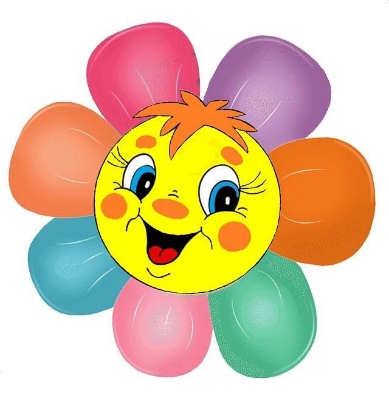 Мы рады нашей встречи с Вами!                                            Речевое развитиеМы хотим предложить Вам побеседовать с ребёнком на тему: «Пожарная машина». В ходе нашего занятия малыш научится связно отвечать на вопросы, правильно использовать в речи названия предметов. Так же закрепим звукопроизношение звуков [ш], [р], [у]. Активизируем предлоги, глаголы в предложениях. В результате чего, ребёнок получит много положительных эмоции!Рассмотрите с ребенком игрушечную пожарную машину, или иллюстрацию с её изображением.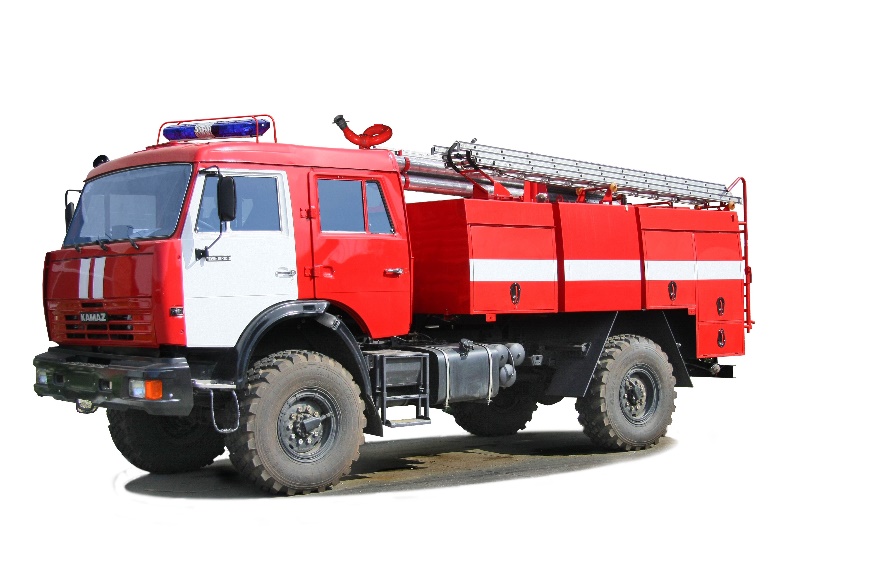 Задайте малышу несложные вопросы:- Скажи, как называется эта машина? (Пожарная)                 - По каким признакам ты догадался(ась), что это пожарная машина? (Машина красная, у нее наверху прикреплена лестница, у нее номер 01). -  Правильно, ребята, пожарная машина всегда красная, чтобы ее было видно издалека. Красный цвет - цвет тревоги, цвет огня.- А как едет пожарная машина, быстро или медленно? (Быстро). - Почему быстро? (Нужно быстрее приехать на место пожара, потушить огонь, спасти людей). - Когда машина едет по дороге, ее не только видно, но и слышно, слышно сирену. - Как звучит сирена? {У-у-у, у-у-у). - Как ты думаешь, что лежит в кузове пожарной машины? (Инструменты: шланг, огнетушитель, топор, лопата). Рассмотрите фотографию вместе с ребенком: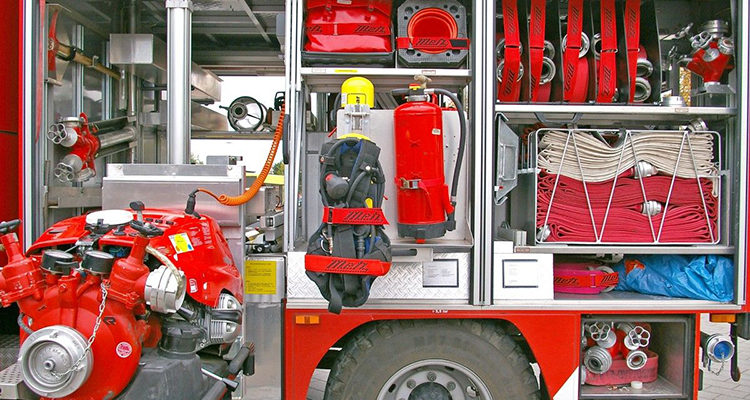 - Как шипит вода, выливаясь из шлангов? (Ш-ш-ш, ш-ш-ш...) - Как ты думаешь, почему возникают пожары? (Разные ответы). - Да, много пожаров от неосторожного обращения с огнем. Огонь очень опасен. Он сначала горит медленно, потом языки пламени становятся выше, сильнее, разгораются, бушуют. - Давай представим, что ты маленький огонёк. Сначала ты потихоньку горишь, потом стал(а) разгораться больше, больше, выше, выше (ребёнок имитируют огонь). - Чтобы не было беды, надо хорошо знать правила. Сейчас мы с тобой вместе повторим правила для маленьких детей. Спички нельзя... (Брать) Газ нельзя... (Зажигать) Утюг нельзя... (Включать) Рассмотрите иллюстрация и поговорите с ребенком об изображенных ситуациях: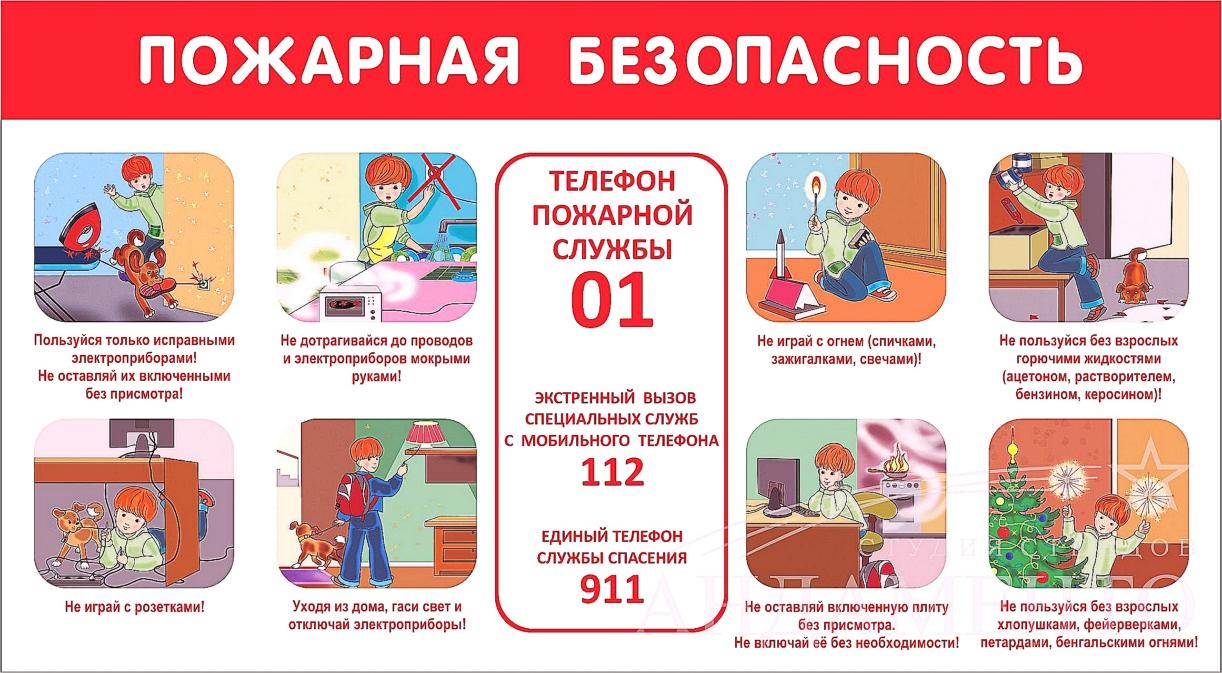 - Постарайся запомнить эти правила и всегда их соблюдать, чтобы пожарная машина никогда не приезжала к нашему дому. - Пожарная машина от слова «пожар». А люди, которые тушат пожар, называются пожарники. - Какие люди работают пожарниками? (Смелые, сильные, ловкие, мужественные). 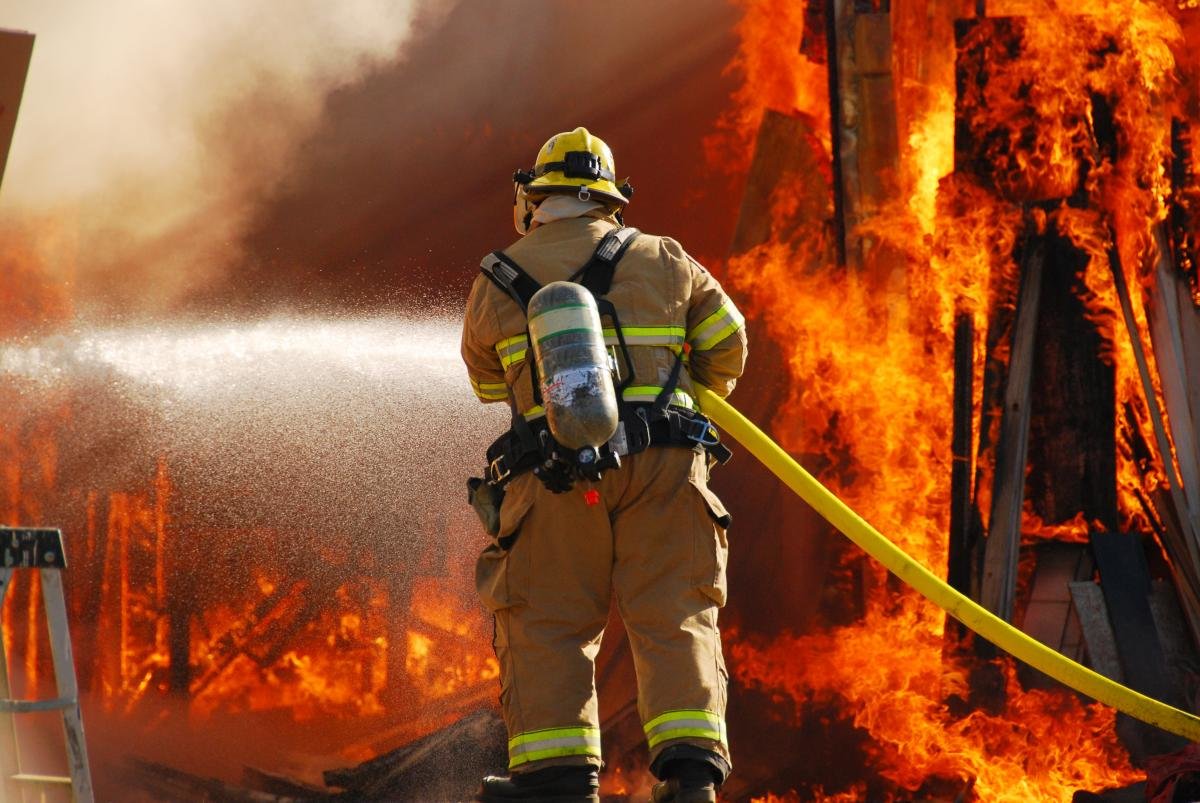 Несмотря на то, что пожарники – смелые, сильные, ловкие и мужественные, давай постараемся, чтобы у них, как можно меньше было работы!Для беседы вы можете использовать видео материалы: https://youtu.be/RAfDHhfgX8A?t=43Берегите себя и своих близких!С уважением, педагоги МБДОУ ДС «Чебурашка» г. Волгодонска